      27.02.2017	       	   г. Зеленогорск  		            № 35-203рО рассмотрении протестапрокурора ЗАТО г. Зеленогорска на отдельные статьи Устава городаРассмотрев протест прокурора ЗАТО г. Зеленогорска от 09.02.2017 № 7-02-2017 на отдельные статьи Устава города, поступивший в Совет депутатов ЗАТО г. Зеленогорска 17.02.2017, на основании Устава города Совет депутатов ЗАТО г. ЗеленогорскаР Е Ш И Л:1. Поручить Администрации ЗАТО г. Зеленогорска изучить доводы, изложенные в протесте прокурора ЗАТО г. Зеленогорска от 09.02.2017 № 7-02-2017 на отдельные статьи Устава города, и при необходимости подготовить соответствующие изменения и дополнения в Устав города.2. Настоящее решение вступает в силу в день подписания.3. Контроль за выполнением настоящего решения возложить на постоянную комиссию по местному самоуправлению, правовым вопросам и безопасности населения.Глава ЗАТО г. Зеленогорска				    		П.Е. Корчашкин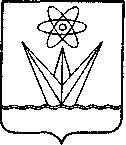  СОВЕТ ДЕПУТАТОВЗАКРЫТОГО АДМИНИСТРАТИВНО-ТЕРРИТОРИАЛЬНОГО ОБРАЗОВАНИЯ ГОРОДА ЗЕЛЕНОГОРСКА КРАСНОЯРСКОГО КРАЯРЕШЕНИЕ